Информация о выставочной экспозиции на региональном чемпионате JuniorSkils. Краткое описание проектов «ТехноСад» и «Школьная теплица»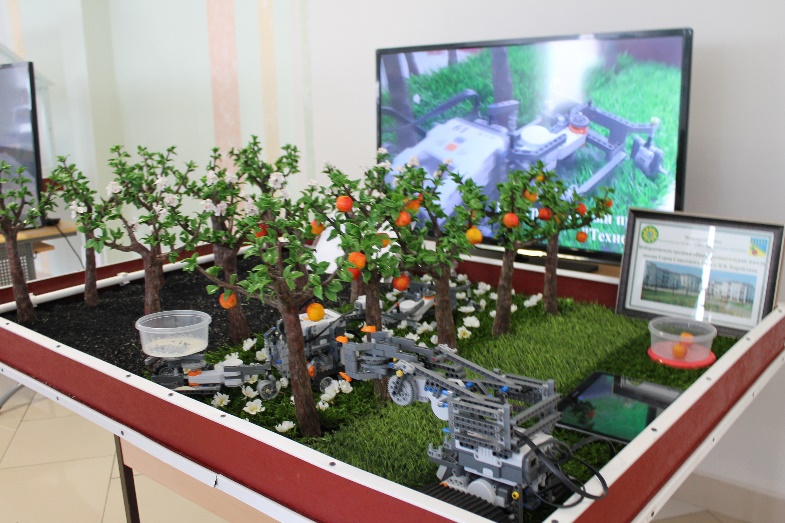 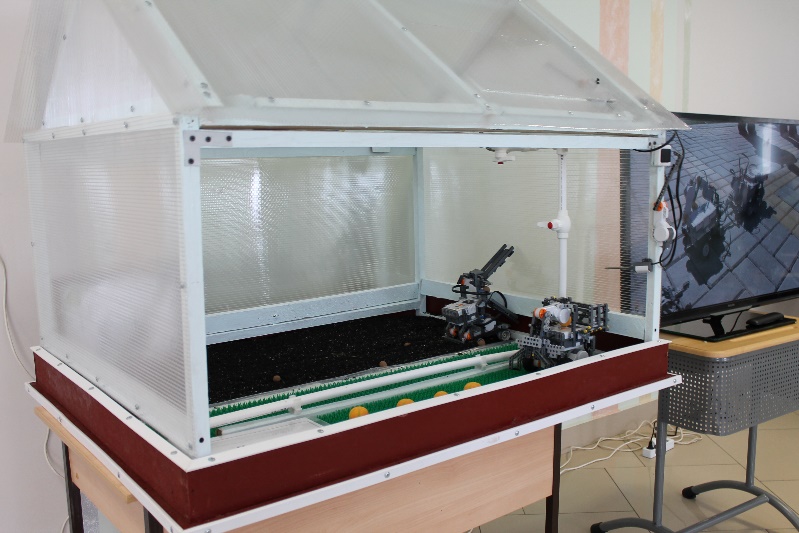 Наименование организацииНазвание экспозицииОписание представляемой идеиДетальное описание материальной частиСколько человек будут сопровождать экспозициюМБОУ «Избердеевская сош» имени Героя Советского союза В.В. КораблинаТехноСадДемонстрация робототехнического комплекса, позволяющего минимизировать физический труд учащихся МБОУ Избердеевской сош при работе в школьном саду. На занятиях по технологии, учащиеся изготовили из полимерной глины и дерева макет школьного сада.Далее была сконструирована модель автоматизированной системы, состоящей из-  робота-исследователя почвы; - робота, выполняющего функции вспашки, внесения удобрения в почву, покоса травы клевера; - конвейера для сбора яблок с плодовых деревьев;- подсистемы капельного полива яблоневых деревьев.Демонстрация проекта начинается с исследования почвы роботом (если почва окажется кислой, подается звуковой сигнал, и робот начинает известкование, затем производит вспашку).Капельный полив организован следующим образом: при высокой температуре, заряжается солнечная батарея, и автоматически с определенной периодичностью включается система полива деревьев.Во втором междурядье осуществляется покос клевера, который был посажен с целью привлечения пчел для опыления яблонь.Завершает демонстрацию проекта конвейер, который срывает с деревьев яблоки и складывает их в ящик для хранения.Поддон для сада размер - 1,5х1,5материал - ДСПСадовые деревья (15 штук: из них 5 штук цветущих и 5 штук с плодами)Материал – полимерная глинаЗемляКоврик, имитирующий травуРазмер – 1,5х0,5Цветы клевера Материал – ткань и полимерная глинаПлоды на деревьях (15 штук)Материал - дерево Датчик для определения кислотности почвыБелый порошок для известкования почвыНаборы LEGO Mindstorms NXT2.0 (3 основных комплекта и 3 дополнительных)Датчики освещенности и расстоянияПланшеты для управления роботами2 штукиТри ученика 8 класса, учитель технологии Авдеев С.А, учитель информатики Евдокимова А.Е.«Школьная теплица»Демонстрация робототехнического комплекса, позволяющего минимизировать физический труд учащихся МБОУ Избердеевской сош при работе в школьной теплице. На занятиях по технологии, учащиеся изготовили из дерева и поликарбоната макет школьной теплицы.Далее была сконструирована модель автоматизированной системы, состоящей из- робота, выполняющего функции рыхления почвы, посева семян и высадки клубней картофеля в почву; - конвейера для сбора урожая картофеля;- программируемой подсистемы капельно-точечного полива и орошения (если температура воздуха станет выше порогового уровня, то включается в определенное время система полива). Время и интервал полива программируется отдельно;- программируемой системы вентиляции (окно в крыше теплицы открывается в запрограммированное время и при определенной температуре) Теплица разделена на две зоны: первая - посева семян и высадки клубней, вторая – уборки урожая. В центре теплицы работает программируемая поливальная система. Работа каждой зоны и вида полива демонстрируется отдельно. Необходимое оборудованиеПоддон для теплицы размер - 1,5х1,0материал – ДСПЦвет - коричневыйТеплица (для демонстрации открытая, с одной стороны). Размер - 1,5х1,0х0,8Материал -  поликарбонатПоддон для сбора водыТрубы для верхнего и нижнего поливаМатериал - металлопластЗемля (1 ведро)Коврик, имитирующий травуРазмер – 1,5х0,5Емкость для водыНаборы LEGO Mindstorms NXT2.0 (3 основных комплекта и два дополнительных)Датчики освещенности и расстоянияТепловые датчикиКлубни для посадки (15 штук)Материал – деревоКлубни для уборки (15 штук)Материал - деревоУченик 10 класса, учитель технологии Авдеев С.А, учитель информатики Евдокимова А.Е.